Aviso 7/2015 Análisis Financiero y Presupuestal Ajuste Contable de Obras en ProcesoCON ATENCIÓN A: TESOREROS, DIRECCIONES DE DESARROLLO ECONÓMICO Y SOCIAL Y OBRAS Y SERVICIOS PÚBLICOS, DE LOS MUNICIPIOS DEL ESTADO DE ZACATECAS.DIRECTORES GENERALES DE LOS ORGANISMOS OPERADORES DE LOS SISTEMAS MUNICIPALES DE AGUA POTABLE DEL ESTADO DE ZACATECAS.Con la finalidad de atender al punto 2. Obras Públicas, del “Acuerdo por el que se emiten las Reglas Específicas del Registro y Valoración del Patrimonio” (Última reforma publicada DOF 22-12-2014); se le dan a conocer los siguientes criterios de registro: 2.1 OBRAS CAPITALIZABLES (Bienes Propios)La obra capitalizable es aquélla realizada por el ente público en inmuebles propios que cumplen con la definición de activo y que incremente su valor.En este caso, cuando se concluya la obra, se deberá transferir el saldo al activo no circulante que corresponda y, el soporte documental del registro contable será el establecido por la autoridad competente (acta de entrega-recepción o el documento que acredite su conclusión).Lo primero que deberán realizar es un análisis de la partida 1.2.3.6 Construcciones en Proceso en Bienes Propios, ya que se ha detectado que no todas las obras registradas en el capítulo y concepto 6200 Construcciones en Bienes Propios, son obras capitalizables que aumentan el patrimonio del ente, sino que fueron obras mal clasificadas.Supuesto 1. Reclasificación de Obras CapitalizablesSupuesto 2. Error en la clasificación de las obras.2.2 OBRAS DEL DOMINIO PÚBLICOLa obra de dominio público es aquélla realizada por el ente público para la construcción de obra pública de uso común.En el caso de las obras del dominio público (1.2.3.5 Construcciones en Proceso en Bienes de Dominio Público), al concluir la obra, se deberá transferir el saldo a los gastos del período en el caso que corresponda al presupuesto del mismo ejercicio, por lo que se refiere a erogaciones de presupuestos de años anteriores se deberá reconocer en el resultado de ejercicios anteriores para mostrar el resultado real de las operaciones del ente público a una fecha determinada.Caso 1. Construcciones en Bienes de Dominio Público del ejercicio 2014.Caso 2. Construcciones en Bienes de Dominio Público en el ejercicio actual.2.3 OBRAS TRANSFERIBLESLa obra transferible es aquella realizada por un ente público a favor de otro ente público.En el caso de las obras transferibles, éstas deberán permanecer como construcciones en proceso hasta concluir la obra (1.2.3.5 Construcciones en Proceso en Bienes de Dominio Público), en ese momento, con el acta de entrega-recepción o con la documentación justificativa o comprobatoria como soporte, se deberán reclasificar al activo no circulante que corresponda, y una vez aprobada su transferencia, se dará de baja el activo, reconociéndose en gastos del período en el caso que corresponda al presupuesto del mismo ejercicio, por lo que se refiere a erogaciones de presupuestos de años anteriores se deberá reconocer en el resultado de ejercicios anteriores.1° Ajuste: Al momento de la Entrega-recepción de la Obra.2° Ajuste: Una vez aprobada su transferencia y realizado el procedimiento correspondiente.Lo anterior con el propósito de depurar los Estados Financieros de los entes y así muestren información financiera Real, Confiable, Verificable, Veraz y Oportuna.Consideraciones importantes: Las Direcciones de Desarrollo Económico y Social y Obras y Servicios Públicos, deberán proporcionar a la Tesorería Municipal la “Relación de Obras: capitalizables (en bienes propios), no capitalizables (en bienes del dominio público) y transferidas”, dicha relación debe contener como mínimo los siguientes datos: 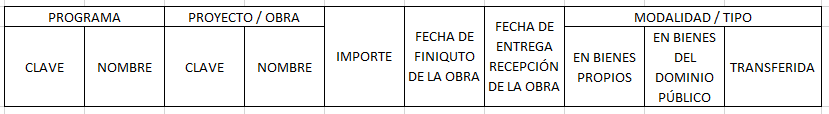 La Tesorería Municipal, una vez que cuente con los datos proporcionados por las Direcciones de Desarrollo Económico y Social y Obras y Servicios Públicos, deberá realizar los ajustes contables que correspondan.El soporte documental de dichos ajustes contables, será la relación de obras referida en el punto 1.Sin más por el momento quedamos a su disposición para atender cualquier duda o aclaración que se tenga al respecto, para lo que se podrán dirigir a esta Auditoría al teléfono (01 492) 92 98584 extensión 156, o a través de correo electrónico a la dirección: armonizacion_asezac@outlook.comGuadalupe, Zacatecas., a 06 de octubre de 2015.Nota: Las Circulares y Avisos emitidos por el Departamento de Análisis Financiero y Presupuestal, se encuentran para su consulta y descarga en la página de la Auditoría Superior del Estado (asezac.gob.mx) CARGOABONOCARGOABONO1232-0-XXXViviendas1233-0-XXXEdificios no Habitacionales1239-0-XXXOtros Bienes Inmuebles1236-1-6211Edificación Habitacional en Proceso1236-2-6221Edificación no Habitacional en Proceso1236-3-6231Construcción de Obras para el Abastecimiento de Agua, Petróleo, Gas, Electricidad y Telecomunicaciones en Proceso1236-4-6241División de Terrenos y Construcción de Obras de Urbanización en Proceso1236-5-6251Construcción de Vías de Comunicación en Proceso1236-6-6261Otras Construcciones de Ingeniería Civil u Obra Pesada en Proceso1236-7-6271Instalaciones y Equipamiento en Construcciones en Proceso1236-9-6291Trabajos de Acabados en Edificaciones y Otros Trabajos Especializados en ProcesoCARGOABONO 3220-2014Resultado del Ejercicio 20141236-1-6211Edificación Habitacional en Proceso     o1236-2-6221Edificación no Habitacional en Proceso 5611-01Construcciones En Bienes No Capitalizables1236-3-6231Construcción de Obras para el Abastecimiento de Agua, Petróleo, Gas, Electricidad y Telecomunicaciones en Proceso1236-4-6241División de Terrenos y Construcción de Obras de Urbanización en Proceso1236-5-6251Construcción de Vías de Comunicación en Proceso1236-6-6261Otras Construcciones de Ingeniería Civil u Obra Pesada en Proceso1236-7-6271Instalaciones y Equipamiento en Construcciones en Proceso1236-9-6291Trabajos de Acabados en Edificaciones y Otros Trabajos Especializados en ProcesoCARGOABONO3220-2014Resultado del Ejercicio 20141235-1-6111Edificación habitacional en Proceso1235-2-6121Edificación no habitacional en Proceso1235-3-6131Construcción de Obras para el Abastecimiento de Agua, Petróleo, Gas, Electricidad y Telecomunicaciones en Proceso1235-4-6141División de Terrenos y Construcción de Obras de Urbanización en Proceso1235-5-6151Construcción de Vías de Comunicación en Proceso1235-6-6161Otras Construcciones de Ingeniería Civil u Obra Pesada en Proceso1235-7-6171Instalaciones y Equipamiento en Construcciones en Proceso1235-9-6191Trabajos de Acabados en Edificaciones y Otros Trabajos Especializados en ProcesoCARGOABONO5611-01Construcciones En Bienes No Capitalizables1235-1-6111Edificación habitacional en Proceso1235-2-6121Edificación no habitacional en Proceso1235-3-6131Construcción de Obras para el Abastecimiento de Agua, Petróleo, Gas, Electricidad y Telecomunicaciones en Proceso1235-4-6141División de Terrenos y Construcción de Obras de Urbanización en Proceso1235-5-6151Construcción de Vías de Comunicación en Proceso1235-6-6161Otras Construcciones de Ingeniería Civil u Obra Pesada en Proceso1235-7-6171Instalaciones y Equipamiento en Construcciones en Proceso1235-9-6191Trabajos de Acabados en Edificaciones y Otros Trabajos Especializados en ProcesoCARGOABONO1232-0-XXXViviendas1235-1-6111Edificación habitacional en Proceso1233-0-XXXEdificios no Habitacionales1235-2-6121Edificación no habitacional en Proceso1239-0-XXXOtros Bienes Inmuebles1235-3-6131Construcción de Obras para el Abastecimiento de Agua, Petróleo, Gas, Electricidad y Telecomunicaciones en Proceso1235-4-6141División de Terrenos y Construcción de Obras de Urbanización en Proceso1235-5-6151Construcción de Vías de Comunicación en Proceso1235-6-6161Otras Construcciones de Ingeniería Civil u Obra Pesada en Proceso1235-7-6171Instalaciones y Equipamiento en Construcciones en Proceso1235-9-6191Trabajos de Acabados en Edificaciones y Otros Trabajos Especializados en ProcesoCARGOABONO5611-01Construcciones En Bienes No Capitalizables1232-0-XXXViviendas1233-0-XXXEdificios no Habitacionales1239-0-XXXOtros Bienes Inmuebles